Imperialism Test Study Guide:				      Name: _________________________________Be able to define the following terms:Imperialism				-  Social DarwinismNationalism				-  King Leopold II	Protectorate				- BoersDirect Rule					- ZulusIndirect Rule				- Sepoy RebellionCaste SystemWhat 3 different motives drove colonialism?What effect did Muslim Empires have on West Africa?What was the Berlin conference? Who Attended? Who was left out?Why was there a conflict between ethnic divisions in Africa, and the colonial divisions of Africa?Describe life in the Congo under Belgian Rule. Include style of government, mutilation, and quotas.Why was Cape Town important to Europeans?The East India Companies had these semi-governmental powers; ____________________________ , _____________________________ , ___________________________ , ____________________________.What improvements did the British make to India? (List 3)Be able to explain how the following pictures related to Indian unhappiness under British rule: 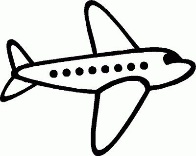 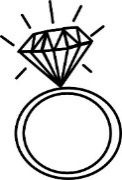 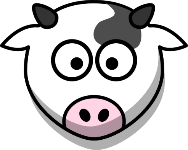 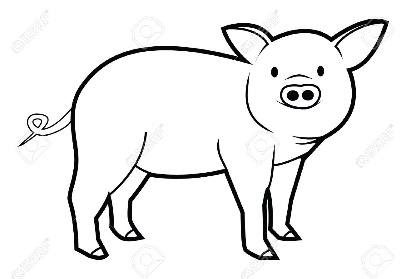 After the Sepoy Rebellion, British government changed and Indian territories were no longer _________________, but instead the British switched to ________________ rule.Use the map to show where Hindu’s  & Muslims live? 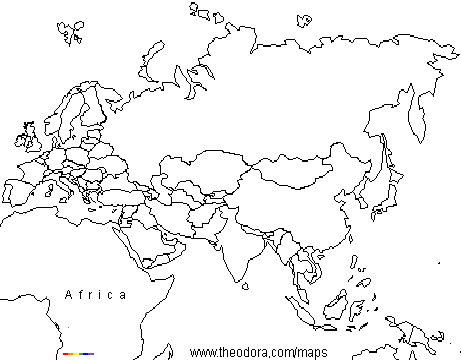 Be able to categorize the following words/beliefs into a Venn Diagram comparing Islam & Hinduism:Modesty					- One lifeCaste System				- Unified beliefs across religionEquality among men			- QuranFocus on self-realization			- BrahmanFocus on pleasing Allah			- MokshaReincarnation				- Conflict with British & another religious group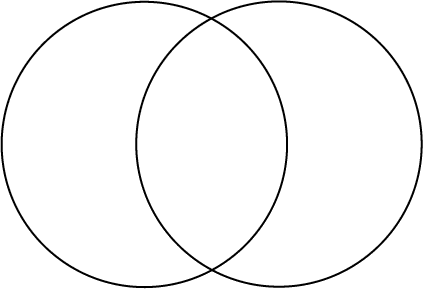 